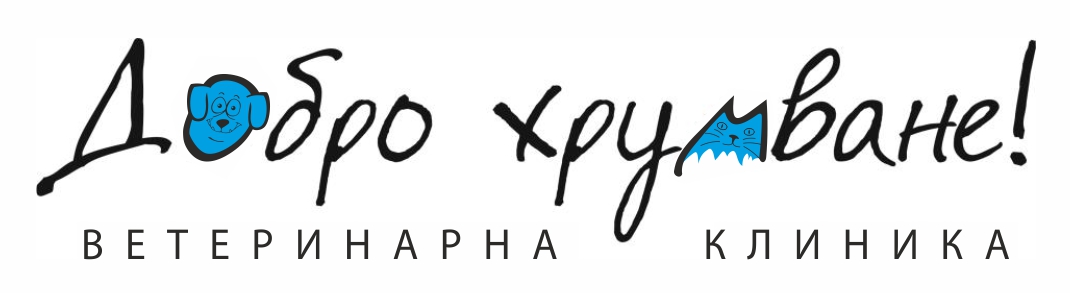 Veterinary clinic „Dobro hrumvane!®”(Good Idea) 125 “Kniaz Boris I” strTel/fax: +359 2  929 80 29,cell: +359 896 604 835Sofia 10 “Poduevo” strCell: +359 896 604 836http://dobrohrumvane.comdobrohrumvane@abv.bgFemale cat, mixed breed, name: Zapetaika. The cat was admitted on 24.06.2013 and was discharged on 30.07.2013.Hospitalization: 37 days (the day of admission and the day of vaccination were not charged) = 245 leva.Medications:  76,02 leva.Deworming: 25,88 leva.Vaccine: 25 leva.Veterinary diet cat food: 16,10 leva.Total amount due: 388 leva.Amount paid: 350 leva. (300 leva paid by Gergana Nikolova)Total amount left: 38 leva.Amount paid off by Eli Mantovska on 17.08.2013: 38 leva